纵横软件十五周年回馈活动新疆百场巡回免费软件操作培训报名回执经研究，我单位选派以下人员参加此次研讨班，请接洽注：如报名人员较多时此表格可复印使用，传真件有效，请用正楷字填写。 联 系 人：  庄青美（18299400510）  李嘉玥（18963868287）   袁辰光（15099588390）  黄梦琪（17690902109）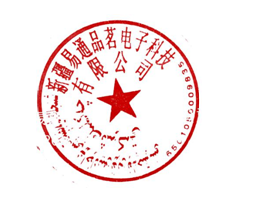 座机号码：0991-8858052 电子邮箱：407964520@qq.com单位名称单位地址联 系 人传   真手    机邮   编培训地址姓   名性  别职务/职称职务/职称手  机QQ备注培训交流内容征求意见培训交流内容征求意见培训交流内容征求意见培训交流内容征求意见培训交流内容征求意见培训交流内容征求意见培训交流内容征求意见您工作中遇到的相关疑问？您工作中遇到的相关疑问？您工作中遇到的相关疑问？本次培训您重点想学习的内容，或建议？本次培训您重点想学习的内容，或建议？本次培训您重点想学习的内容，或建议？本次培训您重点想学习的内容，或建议？